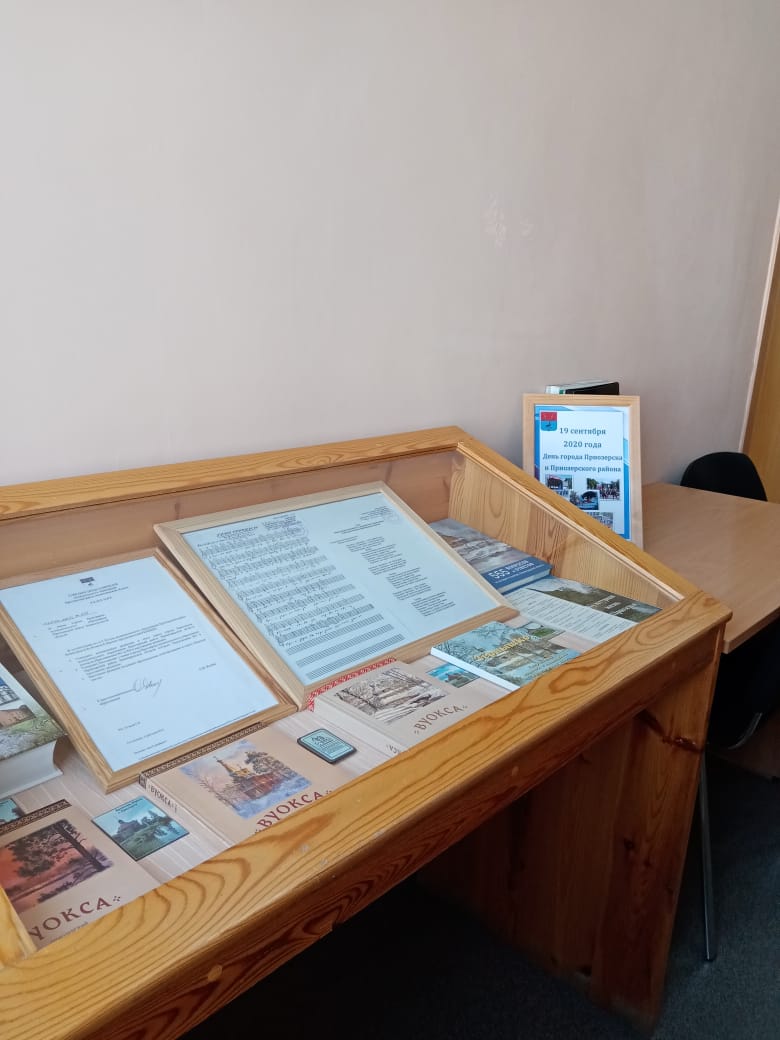 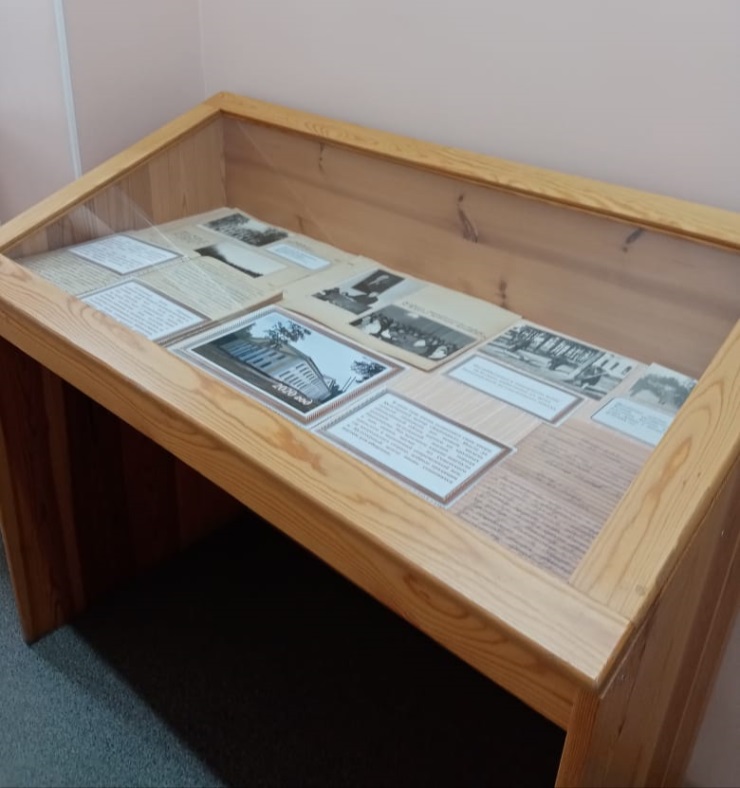 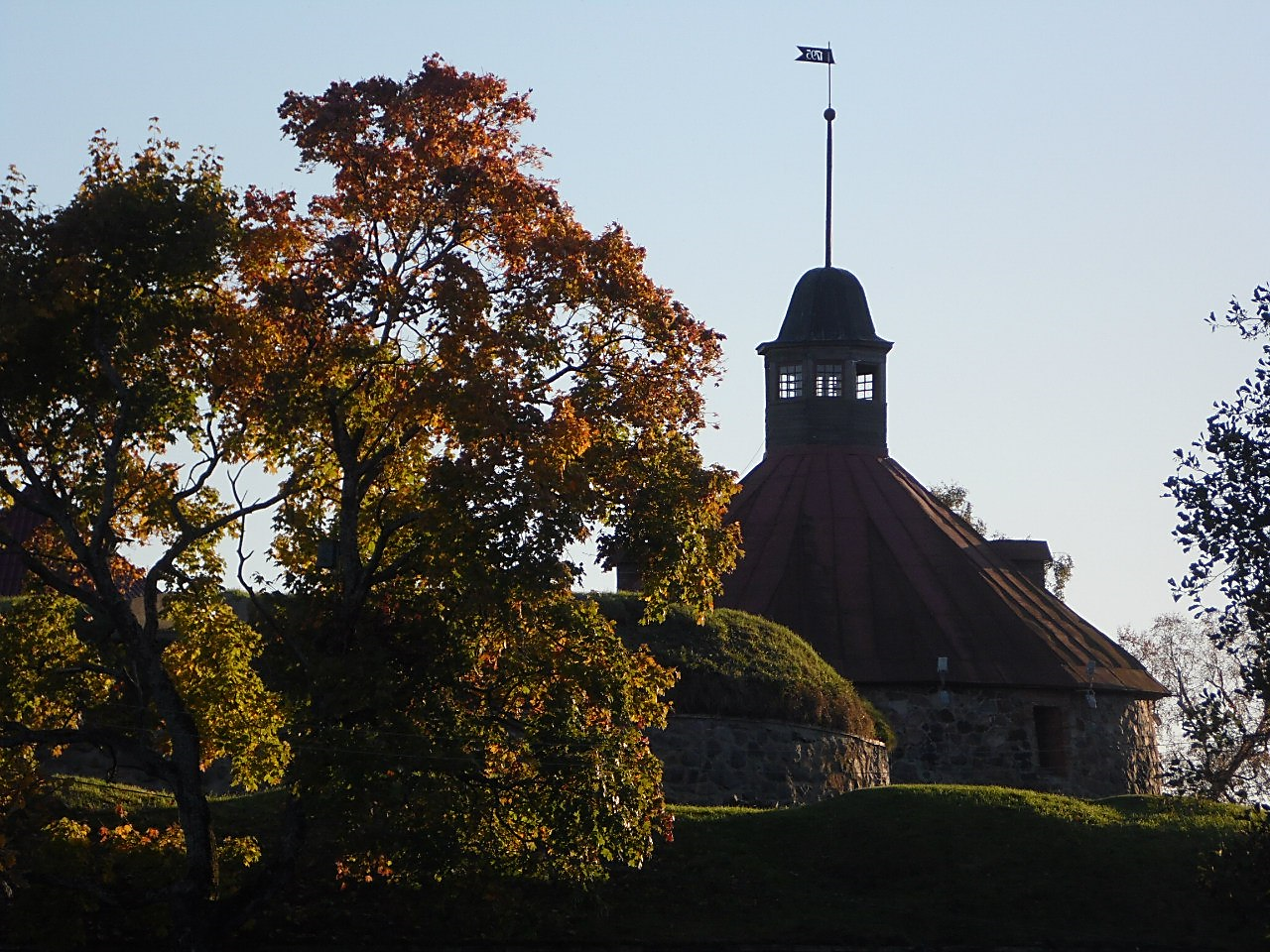 ПРИОЗЕРСК В АРХИВНЫХ ДОКУМЕНТАХ (1960 – 1990 годы)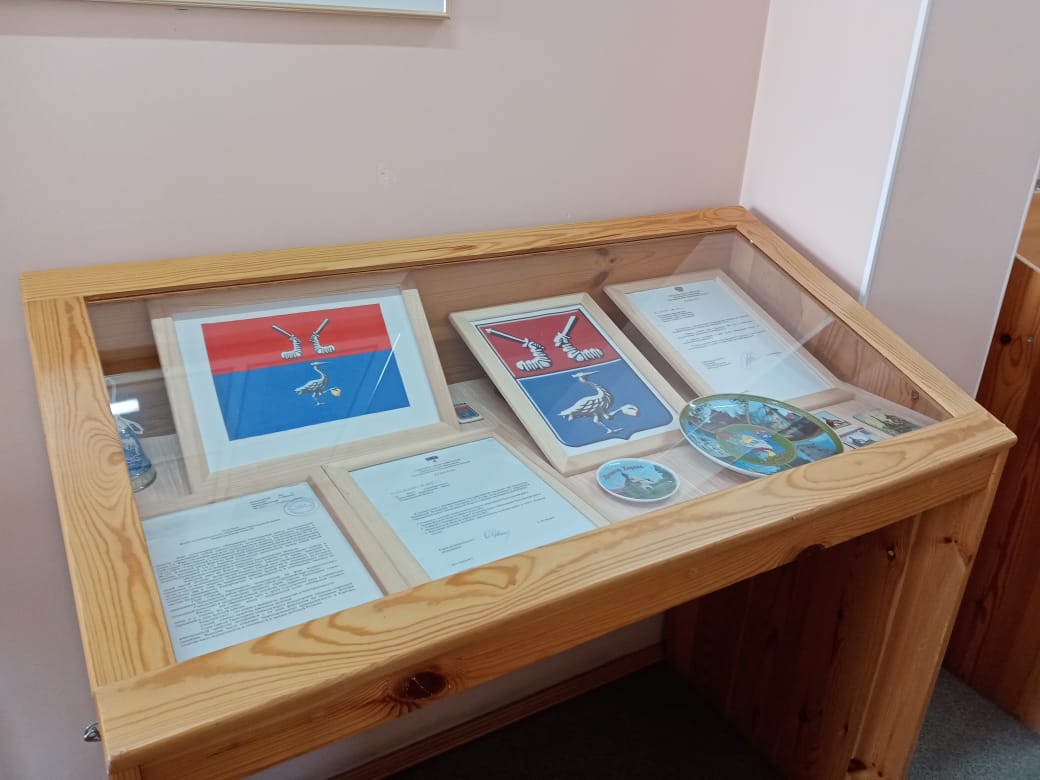 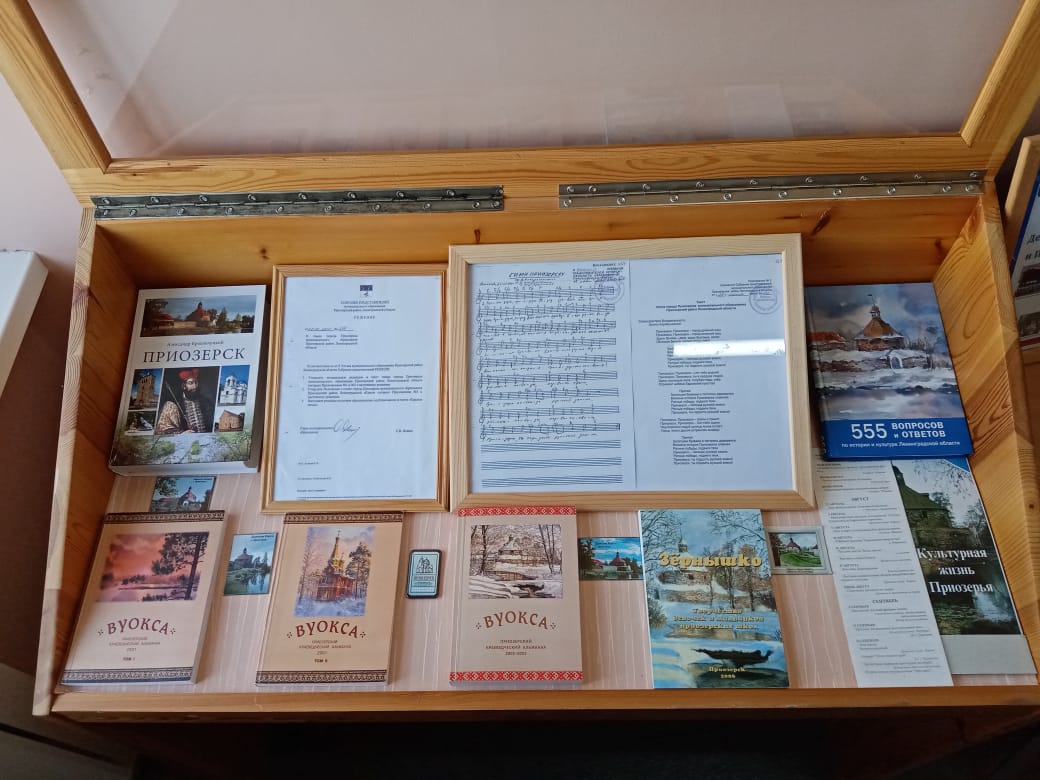 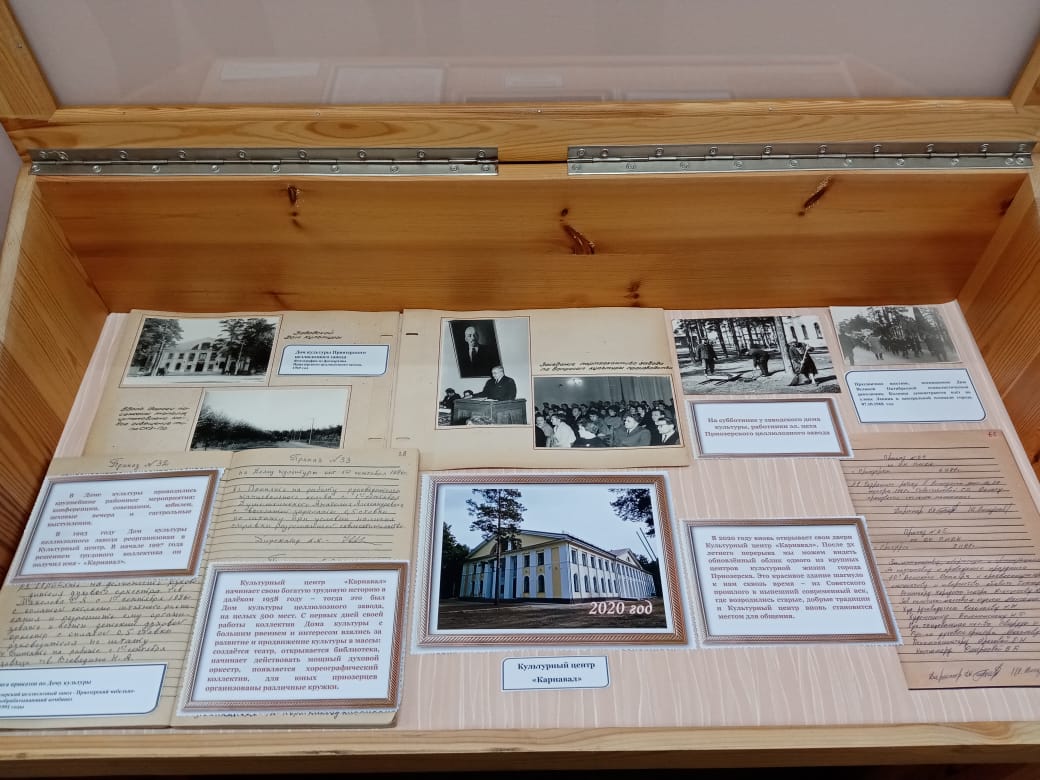 